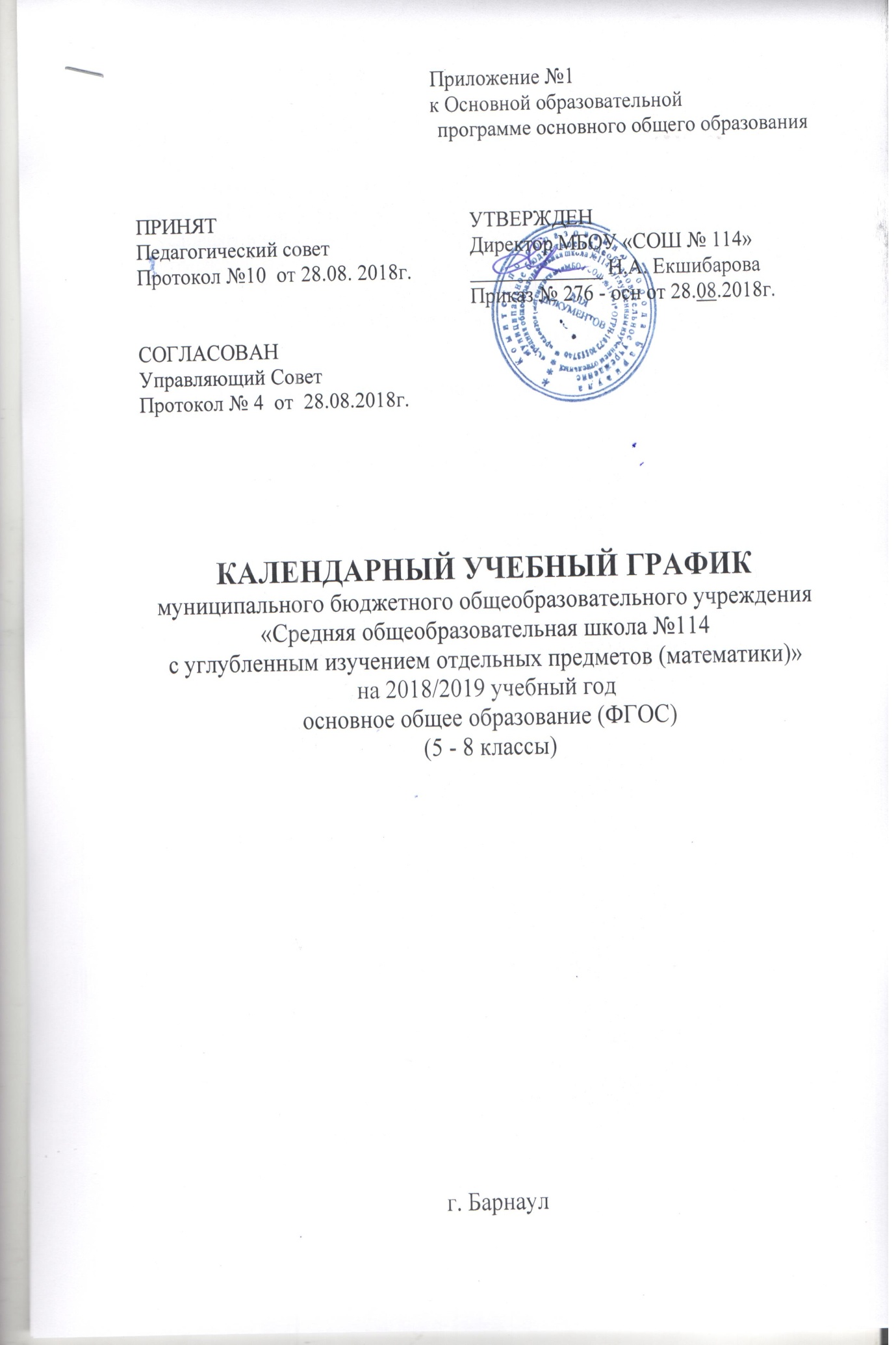 Календарный учебный  график разработан на основе документов:Федеральный закон РФ от 29 декабря 2012 года № 273  «Об образовании в Российской Федерации»;СанПиН 2.4.2.2821-10 «Санитарно-эпидемиологические требования к условиям и организации обучения в общеобразовательных учреждениях», утвержденный постановлением Главного государственного санитарного врача Российской Федерации от 29 декабря 2010 года №189;Устав школы;письмо комитета по образованию г. Барнаула от 08.08.2018г №3126.Продолжительность учебного года:- начало учебного года – 01.09.2018г.;- окончание учебного года – 31.05.2019г.;- продолжительность учебного года в 5-х – 8-х классах - 35 недель  с 01.09.2018г. по 31.05.2019г.. Продолжительность учебных четвертей, каникул  в течение учебного года для 5-х – 8-х классовПродолжительность учебной недели:- шестидневная учебная неделя в  5–х – 8 –х  классах. Начало и окончание учебных занятий:Режим работы школы:Расписание звонков:График  внеурочной деятельности  2018/2019  учебный год Промежуточная аттестация:          Результаты обучения в 5 – 8 классах оцениваются по четвертям. Промежуточная аттестация обучающихся за учебный год по предметам учебного плана осуществляется путем выведения годовых отметок успеваемости на основе четвертых отметок успеваемости, выставленных в течение соответствующего учебного года.          Сроки проведения промежуточной аттестации – последняя неделя 1, 2, 3, 4 четверти,  в конце учебного года (35 учебных недель), проведение промежуточной аттестации регламентируется «Положением о формах, периодичности и порядке текущего контроля успеваемости и промежуточной аттестации обучающихся  МБОУ «СОШ № 114». Учебная четвертьУчебная четвертьКоличество учебных недель в четвертиКаникулыКаникулы1 четверть01.09.2018 –28.10.20188 недель29.10.2018 – 05.11.20188 дней2 четверть06.11.2018 –27.12.20188 недель28.12.2018 – 09.01.201913 дней3 четверть10.01.2019 –22.03. 201910 недель23.03. 2019 – 31.03.20199 дней4 четверть01.04.2019 –31.05.20199 недель01.06.2019 – 31.08.2019Итого35 недель30 днейНачало занятийОкончание занятий1 смена (5, 7классы)08.00.13.45.2 смена (6, 8 классы)14.00.18.45.Показатели5 – 8 классыПродолжительность учебной недели (дней)6 днейПродолжительность  уроков (мин.)40 минутПродолжительность перемен1 перемена - не более 20 минут, остальные перемены 5 – 10 минутПОНЕДЕЛЬНИК, ВТОРНИК, СРЕДА, ПЯТНИЦАПОНЕДЕЛЬНИК, ВТОРНИК, СРЕДА, ПЯТНИЦАПОНЕДЕЛЬНИК, ВТОРНИК, СРЕДА, ПЯТНИЦАЧЕТВЕРГЧЕТВЕРГСУББОТАСУББОТАУрокиПеременыУрокиПеременыУрокиПеремены1 смена      1 урок8.00. – 8.40.0:058.00.-  8.30.                 Единыйклассный час0:058.00. – 8.40.0:052 урок8.45. – 9.25.0:158.35. -  9.15.                0:158.45. – 9.25.0:153 урок9.40. – 10.20.0:159.30. - 10.10.               0:159.40. – 10.20.0:154 урок10.35. – 11.15.0:2010.25. - 11.05.            0:1510.35. – 11.15.0:105 урок11.35. – 12.15.0:0511.20. - 12.00.0:0511.25. – 12.05.0:056 урок12.20. – 13.00.0:0512.05. - 12.45.             0:0512.10. – 12.50.0:107 урок13.05. – 13.45.12.50.- 13.30.             13.00. – 13.40.2 смена      1 урок14.00. – 14.40.0:1014.00. - 14.25.              Единый классный час  0:1013.00. – 13.40.0:152 урок14.50. – 15.30.0:1514.35. - 15.15.                0:1513.55. – 14.35.0:103 урок15.45. – 16.25.0:1015.30. - 16.10.               0:1014.45. – 15.25.0:054 урок16.35. – 17.15.0:0516.20. - 17.00.                0:0515.30. – 16.10.0:055 урок17.20. – 18.00.0:0517.05. - 17.45.0:0516.15. – 16.55.0:056 урок18.05. – 18.45.17.50. - 18.30.                0:0517.00. – 17.40.7 урок18.35. - 19.15.                Направления внеурочной деятельности5 – 6  классы5 – 6  классыНаправления внеурочной деятельности5 классы6 классыОбщеинтеллектуальное«Экология»среда13.00. – 13.40.5А классы13.45. – 14.255Б классы14.30. – 15.10.5В классыЕкшибарова Н.А.«Увлекательная математика»понедельник13.00. – 13.40.6А классМоторина А.В.вторник12.20. – 13.00.6В классМоторина А.В.пятница13.00. – 13.40.6Б классМоторина А.ВОбщекультурное«ПДД»вторник13.00. – 13.40.5А, 5Б, 5В классыЯворницкая О.В.Гейнрих Ю.В.Казарцев Ю.А.«Азбука проектной деятельности»вторник10.05. – 10.45.6В класс10.50. – 11.30.6Б класс11.35. – 12.15.6А классКузовкина Е.И.Духовно-нравственное«Мир вокруг нас»четверг8.00. – 8.40.5А, 5Б, 5В классыЯворницкая О.В.Гейнрих Ю.ВКазарцев Ю.А.«Мир вокруг нас»четверг14.00. – 14.30.6А, 6Б, 6В классыМоторина А.В.Кравец Е.В.Школьникова О.Г.Спортивно-оздоровительное            «Спортивные игры»понедельник14.00. – 14.40.5А, 5Б, 5В классыВасильев В.И.«Спортивные игры»среда19.00. – 19.40.6А, 6Б, 6В классыСундеев С.Н.Социальное«Финансовая грамотность»/«Здоровое питание»понедельник12.20. – 13.00.5АклассЯворницкая О.В.среда13.00. - 13.40.5Б, 5В классыГейнрих Ю.В.Казарцев Ю.А.«Финансовая грамотность» /«Здоровое питание»понедельник13.10. – 13.50.6В классШкольникова О.Г.среда13.10. – 13.50.6А классМоторина А.В.пятница13.10. – 13.50.6Б классКравец Е.В..Направления внеурочной деятельности7 – 8 классы7 – 8 классыНаправления внеурочной деятельности7 классы8 классыОбщеинтеллектуальное«Увлекательная математика»понедельник12.20. – 13.00.7Б классПавлова Т.А.вторник12.20. – 13.00.7А классПавлова Т.А.четверг12.50. – 13.30.7В классПавлова Т.А. «Юный журналист»среда13.10. – 13.50.8А классЛисицкая И.Я.четверг13.10. – 13.50.8Б классЛисицкая И.Я.пятница13.10. – 13.50.8В классЛисицкая И.Я.Общекультурное«Совершенствуем английский»среда13.05. – 13.45.7А классСотникова Е.М.четверг13.30. – 14.10.7Б классСотникова Е.М.пятница13.05. – 13.457В классСотникова Е.М.«Азбука проектной деятельности»вторник12.20.. – 13.00.8А классКузовкина Е.И.суббота8.50. – 9.10.8Б классКузовкина Е.И.9.35. – 10.15.8В классКузовкина Е.И.Духовно-нравственное«Мир вокруг нас»четверг8.00. – 8.40.7А, 7Б, 7В классыСотникова Е.М.Лебедева Н.С.Бугаева А.А.«Мир вокруг нас»четверг14.00. – 14.30.8А, 8Б, 8В классыЛисицкая И.Я.Чуркина М.В.Бурцева И.А.Спортивно-оздоровительное            «Спортивные игры»суббота14.00.- 14.40.7А, 7Б, 7В классыВасильев В.И.«Спортивные игры»понедельник19.00.- 19.40.8А, 8Б, 8В классыСундеев С.Н.Социальное«Все что тебя касается»вторник12.20. – 13.00.7А классВолосинова О.Б.четверг12.05. – 12.45.7В классВолосинова О.Б.пятница13.05. – 13.45.7Б классВолосинова О.Б.«Все что тебя касается»среда13.05. - 13.45.8В классВолосинова О.Б.четверг13.30. - 14.10.8А классВолосинова О.Б.пятница13.05. - 13.45.8Б классВолосинова О.Б.